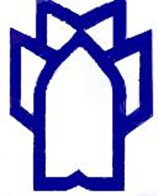 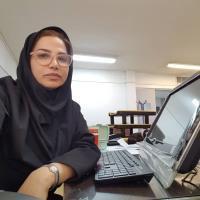 نام و نام خانوادگی: دکتر فرانک جعفریسمت: سرپرست کمیته تحقیقات دانشجویی دانشکده پرستاری مامایی دانشگاه علوم پزشکی کرمانشاهرسته: هیات علمی آموزشی دانشگاه علوم پزشکی کرمانشاهدانشکده محل خدمت: دانشکده پرستاری مامایی دانشگاه علوم پزشکی کرمانشاهرشته تخصصی: مدیریت خدمات بهداشتی درمانیگروه آموزشی: بهداشت مدیریتمدرک تحصیلی: دکترای تخصصی (PhD)مقالات چاپ شده در مجله:عوامل موثر بر مشکلات ناشی از نقش های خانوادگی و اجتماعی زنان شاغل در مراکز دولتی شهر کرمانشاهشیوع اختلالات خوردن در دانشجویان دختر ساکن خوابگاه های دانشگاه علوم پزشکی کرمانشاهمیزان آگاهی و نگرش دانشجویان پرستاری و مامایی دانشگاه علوم پزشکی کرمانشاه در رابطه با ضرورت رعایت منشور حقوق بیمار در سال 1391بررسی میزان افت تحصیلی و عوامل مرتبط با آن از دیدگاه دانشجویان دانشکده 5931- پرستاری و مامایی کرمانشاه در نیمسال اول سال تحصیلیIdentification and analysis of labor productivity components based on achieve modelPrevalence of self-medication among the elderly in kermanshah iranEvaluation of time management behaviors and its related factors in the senior nurse managers kermanshah – iranPrevalence and Reporting of Needle Stick Injuries: A Survey of Surgery Team Members in Kermanshah University of Medical Sciences in 2012Self-Esteem Among the Elderly Visiting the Healthcare Centers in Kermanshah-Iran 2012Patient Satisfaction with medical services provided by a hospital in Kermanshah-IranA Study of Students’ Health-Promoting Lifestyles at Kermanshah University of Medical Sciences, Iran	A Study of the Effects of Cultural Capital on Body Management among the Young of Gilan-e Gharb Township, Kermanshah, IranCorrelation between personality traits and organizational commitment in the staff of Correlation between personality traits and organizational commitment in the staff of Kermanshah University of Medical Sciences in 2015Prediction of the Dimensions of the Spiritual Well-Being of Students at Kermanshah University of Medical Sciences, Iran: The Roles of Demographic VariablesAttiude of Medical Science Students towards Medical EthicsCorrelation of Personality Traits with Happiness among University Students	Awareness of professional rules among Iranian nurses: a cross-sectional studyNursing and midwifery students' attitudes towards principles of medical ethics in Kermanshah, Iran.Comparison of Depression Rate Between the First-and Final-Year Nursing Students in Kermanshah, IranCritical Thinking Level among Medical Sciences Students in Iran	The effect of omega-3 fatty acids supplementation on social and behavioral disorders of children with autism: a randomized clinical trial